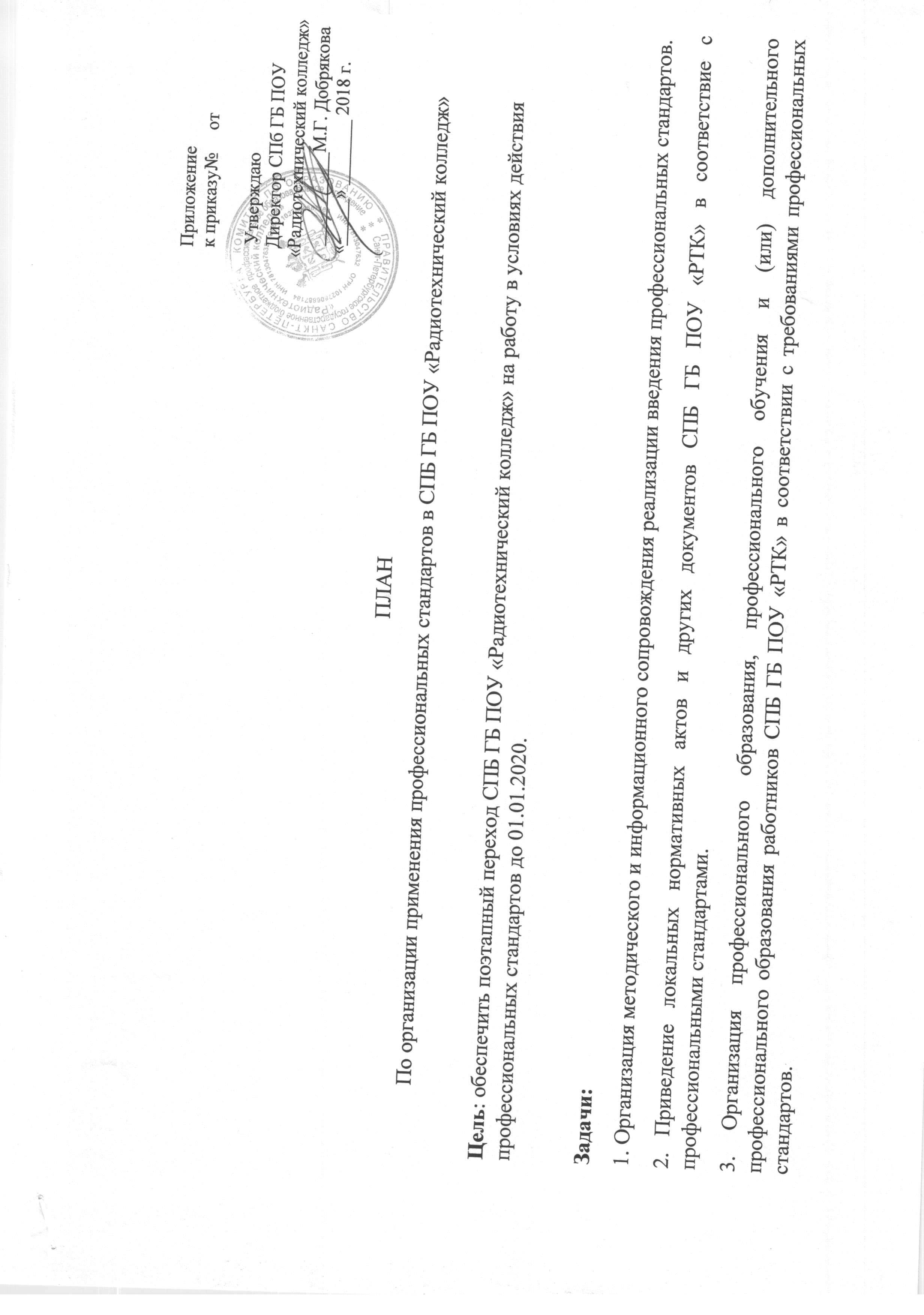 Список профессиональных стандартов, подлежащих применению:План – график по внедрению профессиональных стандартов№Профессиональный стандартУтвержден 1Специалист в области воспитанияПриказом Министерства труда и социальной защиты Российской Федерации от 10.01.2017 № 10 н2Специалист по управлению документацией организацииПриказом Министерства труда и социальной защиты Российской Федерации от 06.05. 2015 № 276 н3Педагог – психолог (психолог в сфере образования)Приказом Министерства труда и социальной защиты Российской Федерации от 27.04.2015 № 514 н4Бухгалтер Приказом Министерства труда и социальной защиты Российской Федерации от 22.12.2014 № 1061 н5Педагог дополнительного образования детей и взрослыхПриказом Министерства труда и социальной защиты Российской Федерации от 08.09.2015 № 316 н6Педагог профессионального обучения, профессионального образования и дополнительного профессионального образованияПриказом Министерства труда и социальной защиты Российской Федерации от 08.09.2015 № 608 н7Специалист по управлению персоналомПриказом Министерства труда и социальной защиты Российской Федерации от 06.10.2015 № 691 н8.Педагог (педагогическая деятельность в сфере дошкольного, начального общего, основного общего образования, среднего общего образования) (воспитатель, учитель)Приказом Министерства труда России от 18.10.2013 №544н№МероприятияСрок выполнения мероприятийОтветственное лицоРезультат исполненияОтметка об исполнении Примечания 1. Подготовительный этап1. Подготовительный этап1. Подготовительный этап1. Подготовительный этап1. Подготовительный этап1. Подготовительный этап1. Подготовительный этап1. Подготовительный этап1.1.Изучение законодательства, нормативных правовых актов по внедрению профстандартов, подлежащих применению в колледже.До 01.12.2017Логинова Е.И.Наличие правовой базы по внедрению профессиональных стандартов1.2. Определение переченя профстандартов, подлежащих применению в колледжеДо 15.12.2017Лихачёва А.И.Перечень профстандартов,  1.3.Внести изменения в приказ о создании рабочей группы по организации применения профстандартов.До 10.01.2018г.Добрякова М.Г.Приказ о создании рабочей группы по организации применения профстандартов1.4. Размещение информации о внедрении в колледже профстандартов на сайте колледжаДо 10.02.18г.Весь периодКузьмичёв Д.Р..Размещение информации на сайте колледжа1.5. Ознакомление работников колледжа с информацией о внедрении профстандартов и профессиональными стандардартами, организация консультаций работниковЯнварь-февраль 2018г.Бессчётнова Т.А.Аначка Л.И.Лихачёва А.И.Проведение педсовета,  совещаний, организация консультаций1.6.Размещение информации о внедрении в колледже профстандартов на стенде,До 10.02.18г.Логинова Е.В.Стенд с информацией2. Этап выявления потребности в профессиональном образовании, профессиональном обучении и (или) дополнительном профессиональном образовании работников2. Этап выявления потребности в профессиональном образовании, профессиональном обучении и (или) дополнительном профессиональном образовании работников2. Этап выявления потребности в профессиональном образовании, профессиональном обучении и (или) дополнительном профессиональном образовании работников2. Этап выявления потребности в профессиональном образовании, профессиональном обучении и (или) дополнительном профессиональном образовании работников2. Этап выявления потребности в профессиональном образовании, профессиональном обучении и (или) дополнительном профессиональном образовании работников2. Этап выявления потребности в профессиональном образовании, профессиональном обучении и (или) дополнительном профессиональном образовании работников2. Этап выявления потребности в профессиональном образовании, профессиональном обучении и (или) дополнительном профессиональном образовании работников2. Этап выявления потребности в профессиональном образовании, профессиональном обучении и (или) дополнительном профессиональном образовании работников2.1.Анализ квалификационных требований профстандартов и кадрового состава колледжа. Определение потребности в профессиональном образовании, профессиональном обучениии (или) дополнительном профессиональном образовании.До 20.02. 2018г.Аначка Л.И.Лихачёва А.И.Список работников, которые не полностю отвечают квалификационным требованиям и подлежат обучению2.2.Информирование под подпись педагогических работников о результатах работы комиссии и решении, принятом директором колледжа.Февраль 2018г.Рытикова А.В.Приказ директора2.3. Планирование обучения сотрудников (профессиональном образовании, профессиональном обучении и (или)  дополнительном профессиональном образовании работников)До 20.02 2018 г.Логинова Е.В.План повышения квалификации .сотрудников , сформированный с учетом результатов работы комиссии.Приказ директора2.4.П3. Этап внедрения профессиональных стандартов для педагогических работников (2018-2019 год)3. Этап внедрения профессиональных стандартов для педагогических работников (2018-2019 год)3. Этап внедрения профессиональных стандартов для педагогических работников (2018-2019 год)3. Этап внедрения профессиональных стандартов для педагогических работников (2018-2019 год)3. Этап внедрения профессиональных стандартов для педагогических работников (2018-2019 год)3. Этап внедрения профессиональных стандартов для педагогических работников (2018-2019 год)3. Этап внедрения профессиональных стандартов для педагогических работников (2018-2019 год)3. Этап внедрения профессиональных стандартов для педагогических работников (2018-2019 год)3.1. Внесение изменений в Положение об организации дополнительного образования педагогических работников колледжаМай 2018 г.Аначка Л.И.Утверждение директором колледжа изменений в Положение об организации доп. проф. образования педагогических работников колледжа3.2.Составление графика профессионального образования, профессионального обучения и (или) дополнительного профессионального образования работников колледжа на 2019г.До 01.11. 2018 г.Лихачёва А.И.График обучения педагогического состава работников колледжа3.3. Внесение изменений в штатное расписание (при необходимости)До 01.09.2018г.-Лихачёва А.ИУтверждение нового штатного расписания3.4. Уведомление сотрудников колледжа о внесении изменений в должностные инструкции.Август 2018г. Добрякова М.Г.Лихачёва А.ИПодписанные уведомления3.5. Внесение изменений в должностные инструкции работников (при необходимости)До 01.10.2018г.Аначка Л.И.Утверждение директором колледжа соответствующих должностных инструкций3.6. Внесение изменений в трудовые договоры работников (при необходимости)До 01.10.2018г.Лихачёва А.ИЗаключение с соответствующими работниками дополнительных соглашений к трудовым договорам3.7. Определение перечня локальных актов, подлежащих изменеиию в связи с учётом положений ПС Внесение изменений в локальные акты.. До 01.10.2018г.Аначка Л.И.Утверждение директором колледжа изменений в локальных актах3.8Подготовка приказа директора о приёме  на работу на должности, к  которым применяется ПС, в соответствии с требовании профстандартов.До 01.11.2018Добрякова М.Г.Приказ3.9 Анализ критериев эффективности работы, определенных на соответствие профессиональным стандартам01.01.2019г.Аначка Л.И.Бессчетнова Т.А.Утверждение новых критериев эффективности при необходимости3.10.Анализ (самоанализ профессиональных компетенций работников на их соответствие ПСДо 01.01.2019г.Аначка Л.И.Логинова Е.В.Материалы работы МККарты самоанализа3.11.Составление плана работы с кадрами по результатам самоанализа профессиональных компетенцийС 01.01.2019г.Аначка Л.И.Логинова Е.В.План работы колледжа4. Этап внедрения профессиональных стандартов для остальных работников 2019-2020гг.4. Этап внедрения профессиональных стандартов для остальных работников 2019-2020гг.4. Этап внедрения профессиональных стандартов для остальных работников 2019-2020гг.4. Этап внедрения профессиональных стандартов для остальных работников 2019-2020гг.4. Этап внедрения профессиональных стандартов для остальных работников 2019-2020гг.4. Этап внедрения профессиональных стандартов для остальных работников 2019-2020гг.4. Этап внедрения профессиональных стандартов для остальных работников 2019-2020гг.4. Этап внедрения профессиональных стандартов для остальных работников 2019-2020гг.4.1. Составление графика профессионального образования, профессионального обучения и (или) дополнительного профессионального образования работников колледжаДо ноября 2019Лихачёва А.И.График обучения работников колледжа4.2. Внесение изменений в штатное расписание (при необходимости)2019Лихачёва А.И.Утверждение нового штатного расписания4.3. Внесение изменений в должностные инструкции работников (при необходимости)2019-2020Лихачёва А.И.Утверждение директором колледжа соответствующих должностных инструкций4.4. Внесение изменений в трудовые договоры работников (при необходимости)2019-2020Лихачёва А.И.Заключение с соответствующими работниками дополнительных соглашений к трудовым договорам4.5.Анализ критериев эффективности работы сотрудников колледжа на соответствие профессиональным стандартам2019-2020Аначка Л.И.Бессчётнова Т.А..Утверждение новых критериев эффективности работы (при необходимости)5. Мониторинг утверждения новых профессиональных стандартов, подлежащих применению колледжем5. Мониторинг утверждения новых профессиональных стандартов, подлежащих применению колледжем5. Мониторинг утверждения новых профессиональных стандартов, подлежащих применению колледжем5. Мониторинг утверждения новых профессиональных стандартов, подлежащих применению колледжем5. Мониторинг утверждения новых профессиональных стандартов, подлежащих применению колледжем5. Мониторинг утверждения новых профессиональных стандартов, подлежащих применению колледжем5. Мониторинг утверждения новых профессиональных стандартов, подлежащих применению колледжем5. Мониторинг утверждения новых профессиональных стандартов, подлежащих применению колледжем5.1. Мониторинг утверждения новых профессиональных стандартов, подлежащих применению колледжемВесь период внедрения профессиональных стандартовЛогинова Е.В.Внесение изменений в План по организации применения профессиональных стандартов (по мере необходимости)